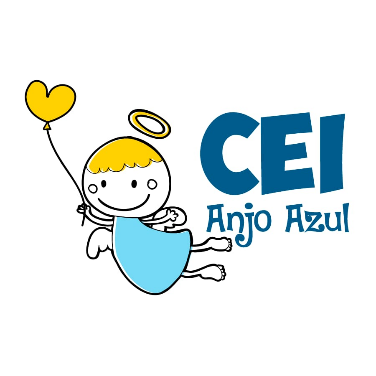 CENTRO DE EDUCAÇÃO INFANTIL ANJO AZULRua 31 de Março/nº 1508Lacerdópolis – SCCEP: 89660 000 Fone: (49) 3552 0279Coordenadora: Marizane Dall’OrsolettaE mail: ceianjoazullacerdopolis@gmail.comARTES – PROFESSORA ANA CAROLINE SEMANA: 03/11  Á 06/11(4 HORAS SEMANAIS- PLATAFORMA/WHATSAPP)PRÉ lIOLÁ QUERIDAS CRIANÇAS!SUGESTÃO DE ATIVIDADE:VAMOS FAZER ATIVIDADE USANDO ÁGUA.MATERIAIS NECESSÁRIOS:ESPONJABACIAGARRAFA PET  EM UM ESPAÇO AMPLO COLOQUE A BACIA COM ÁGUA EM UMA DISTÂNCIA DE 2 METROS DA GARRAFA PET.PARA REALIZAR O DESAFIO A CRIANÇA DEVERÁ ABSORVER A ÁGUA DA BACIA UTILIZANDO A ESPONJA E TRANSFERIR PARA A GARRAFA ESPREMENDO A ESPONJA.O OBJETIVO DA ATIVIDADE É TRANSFERIR TODA A ÁGUA.BOA DIVERSÃO!!